Занятие 14.Техника удара подрезка и топ-спин.ПодрезкаЧтобы подрезать, нужно во время контакта с мячом вести ракетку сверху вниз. После подрезки мяч поднимается вверх, поэтому чем сильнее вы закрутите мяч, тем дальше он будет улетать. Подрезка считается оборонительным ударом. С подрезанного мяча сложнее атаковать.Подрезка открытой ракеткой (справа)Выполнение удара. Висходном положении игрок стоит почти лицом к столу, слегка выставив вперед левую ногу, рука делает замах назад-вверх и затем идет вперед-вниз. В момент удара мяча о ракетку, которая обращена открытой стороной вверх, рука слегка согнута. После удара ракетка немного сопровождает мяч и затем уходит влево-вперед вниз.Сила удара при подрезке существенно зависит от встречной скорости мяча и расстояния от стола, на котором его принимают.Подрезка закрытой ракеткой (слева)Исходная стойка типична для игры слева: правая нога немного впереди, туловище чуть повернуто влево. Движение руки, сильно согнутой в локте и отведенной налево-вверх-назад для замаха, происходит сначала вперед-вниз, причем на этом этапе рука в локте не разгибается. В процессе движения туловище немного поворачивается и центр тяжести переносится на правую ногу.(По книге Амелина А. Н., Пашнина В. А. Настольный теннис - изд. 2-е, доп. - Физкультура и спорт, 1985).
Рис. 3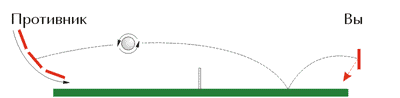 Если закрученный мяч после подрезки попадет на вертикально расположенную ракетку, то он отскочит вниз (рис. 3).
Рис. 4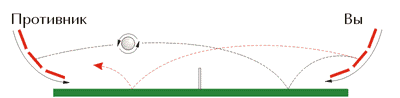 Чтобы скомпенсировать кручение, и правильно отбить мяч следует подрезать как это показано на рисунке (рис. 4).Топ-спинНазначение этого атакующего приема - придать мячу сверхсильное верхнее вращение. Скорость его намного больше, чем при накате, что очень усложняет сопернику ответные действия.Во-первых, самым неожиданным бывает отскок мяча от стола. Во вторых, даже уже принятый ракеткой мяч остается непослушным, и направить его по задуманному направлению очень и очень не просто.Хорош топ-спин и потому, что сильно закрученный мяч высоко пролетает над сеткой и это придает смелости атакующему. Считается, что применять топ-спин можно всегда, но практика показывает, что это не так.Топ-спин справаДля топ-спина характерен большой замах, как правило вытянутой рукой. Выпрямление ее в начале движения позволяет увеличить и сам замах, и скорость ракетки с помощью усилия предплечья и кисти. Движение руки при топ-спине в отличие от удара накатом почти полностью направлено вверх, а удар по мячу носит скользящий характер.Исходная стойка: левая нога чуть выдвинута вперед, правая рука выпрямлена и отведена за спину вправо-назад. Туловище развернуто в правую сторону, чтобы увеличить замах. Ноги согнуты в коленях, все тело расслаблено.Топ-спин начинается с активного поворота в направлении удара. Правая рука идет вперед-влево-вверх. Вес тела переносят с правой ноги на левую. По инерции туловище и рука могут даже уходить далеко влево. В момент соприкосновения с мячом ракетка должна как бы скользнуть по нему. При этом сила прямого удара мяча о ракетку минимальна. Однако кисть придает ему заключительное ускорение.Есть еще вариант топ-спина справа, который называют боковым. Разница в выполнении прямого топ-спина и бокового заключается в том, что руку с ракеткой заводят к мячу сбоку, кисть опущена чуть больше.Топ-спин слеваПрактикуется гораздо реже, чем справа. Классический левый топ-спин не выполняется, это объясняется необходимостью увеличить замах при ударе, что обычно приводит к возникновению помимо верхнего вращения мяча еще и бокового.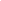 